Please, first of all, accept my sincere apologies for the delay in providing a response to your request.Your request for information is replicated below, together with our response.Please could you provide details of the number of people charged in each of the past five years for being drunk in control of a boat/ship (a charge I believe is made under the Merchant Shipping Act 1995).If the time-limit taken to respond to this allows, please could you also state in each case the date and location of the offence?In response, I can advise you that there were 3 detected offences relevant to your request:North East Division – June 2021Highlands & Islands Division - March 2019 Argyll and West Dunbartonshire Division – January 2019If you require any further assistance, please contact us quoting the reference above.You can request a review of this response within the next 40 working days by email or by letter (Information Management - FOI, Police Scotland, Clyde Gateway, 2 French Street, Dalmarnock, G40 4EH).  Requests must include the reason for your dissatisfaction.If you remain dissatisfied following our review response, you can appeal to the Office of the Scottish Information Commissioner (OSIC) within 6 months - online, by email or by letter (OSIC, Kinburn Castle, Doubledykes Road, St Andrews, KY16 9DS).Following an OSIC appeal, you can appeal to the Court of Session on a point of law only. This response will be added to our Disclosure Log in seven days' time.Every effort has been taken to ensure our response is as accessible as possible. If you require this response to be provided in an alternative format, please let us know.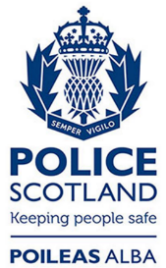 Freedom of Information ResponseOur reference:  FOI 24-0230Responded to:  21 February 2024